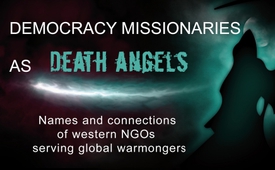 Democracy missionaries as death angels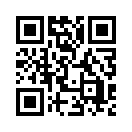 Names and connections of western NGOs serving global warmongersIn all recent government overthrows worldwide western non-governmental organizations - along side  various secret services - played a central role. From Serbia to Iraq, in Georgia, in the countries of the so-called “Arab Spring” and Ukraine - the latest example - they destabilized their targeted countries purposefully in a “mission for democracy”. 

Nongovernmental organizations or short NGOs are private organizations which do not act on behalf of a government. Numerous western “Democracy Missions” were coaching government opponents from unpleasant countries in the NGO “clothes”. They financed revolutionaries in alleged dictatorships, initiated mass protests and thereby paved the way for wars, devastation and death. Europe currently gets a feel of this misery in the shape of a dramatic refugee wave.
Nongovernmental organizations - we call them “NGOs” in the following - aren’t less dangerous just because there is officially no government behind them. On the contrary: The world’s mightiest NGOs in the power hierarchy even plainly operate above the governments. Intertwined with them in turn are more networks of influential NGOs. These like to praise themselves as being completely independent from any government and solely engaged privately. For instance they work as noble aid organizations, for an “open civil society” in underdeveloped countries. Yet exactly this is the problem: The mightiest warmongers on earth are long since not found in states or governments, but in these private groups which have the states and governments on their leash.
Wait a moment, one may think: “In a democracy “the people” is the highest sovereign and there are no additional authorities standing above the elected governments.” Yet this is an error. Power on this earth in reality has long been privatized. At least this is how the renowned professors of sociology Hans-Jürgen Krysmanski and George William Domhoff have put it. In complex studies they prove that in the USA a high finance elite exists which in reality operates above the elected democratic government. Krysmanski writes, “the implementation of central political decisions and strategies” aren’t the “result of a parliamentary and democratic process coming from the voter, from the sovereign, the people, like it is propagated in public mythology. But, in reality it is another sovereign who determines, it is those groups which have the biggest monetary power at their disposal”.
http://www.rosalux.de/fileadmin/rls_uploads/pdfs/Utopie_kreativ/167/167krysmanski.pdf 
So, let’s shed some light into the dark, divide these private groups up into 5 categories and arrange these democracy-NGO’s in order:

•  -  First Category: “Back room” – global Think Tanks
•  -  Second Category: “Financing and Training” – these include the democracy-NGOs
•  -  Third Category: “Rhetorical support” – these include western human rights foundations
•  -  Fourth Category: “International organizations”
•  -  Fifth Category: “Local street front” – these are the local henchmen-NGOs as we’ll call them.
Category 1: Let’s begin right at the top of this power hierarchy with the category “back room”. Here so-called think tanks are operating and we better call them faith communities. For specific  insight into this, let’s go to our detailed presentation: A diagram which shows that these think tanks are private clubs in which the top CEOs of the world’s biggest major corporations and richest people of all times are intertwined with one another under exclusion of the public. In these shadow churches of globalism important agreements are reached without any democratic control and legitimation. These agreements verifiably determine the big – allegedly “democratic” – marching routes of the western dominated world. The world’s mightiest think tanks operate, according to Krysmanski, far beyond any government and even steer the US presidents. Let’s have a look at who is in these clubs and remember their names. (All this information is open and can be found in Wikipedia for example (as of 2015):

4:32
The Brookings-Institute: The Brookings-Institute is considered to be one of the most powerful think tanks in the world. Take note: the more we encounter individual persons, enterprises and organizations in this documentation the bigger the yellow warning triangle is, down at the right, lower side of the picture. The number inside the warning triangle shows, how often the person, institution or enterprise occur in this diagram.
Engaged with Brookings Institute:
banks, insurance companies and investors
(For a more intense study of the associated names you can press the pause button.)
Oil companies
Foundations
Armament and industry Examples of other huge corporations
http://www.brookings.edu/about/leadership
https://de.wikipedia.org/wiki/Brookings_Institution
http://landdestroyer.blogspot.ch/2011/03/naming-names-your-real-government.html
Now the International Crisis Group:
The ICG is considered to be the main contact for Western governments and international organizations like the United Nations, the EU and the World Bank concerning war issues.
Notable chairmen (please note the yellow warning triangles again)
Notable supporters
Important advisers   http://www.crisisgroup.org
 http://landdestroyer.blogspot.ch/2011/03/naming-names-your-real-government.html

Then, the Council on Foreign Relations:
An elite group of 4,500 members. Founded in 1921 in New York by the Jewish bankers Paul Warburg, Otto Hermann Kahn and friends. It publishes the magazine "Foreign Affairs", which the Washington Post calls “the Bible of foreign-policy thinking”. 
Big Money, represented in the Council on Foreign Relations
Big Oil
Communication technology Giants
Pharmaceutical Giants
Huge armament and industrial corporations 
Media conglomerates
Lobbyists and PR giants
Consumer industry 
A small selection of prominent members:
David Rockefeller, George Soros, Mitt Romney, John McCain, George Herbert Walker Bush, Bill Clinton, Hillary Clinton, Jimmy Carter, Al Gore, Henry Kissinger, Zbigniew Brzezinski, the first boss of all 17 US-American secret services together: John Negroponte, the president of the FED: Janet Yellen, the chairman of Goldman-Sachs: Lloyd C. Blankfein, ABC-News-president: Benjamin Sherwood, the founder and CEO of News Corp and Fox News: Rupert Murdoch, the president of the World Jewish Congress JWC: Ronald Lauder, the 11th president of the World Bank: Robert Zoellick, the president of Time Warner: Jeffrey Bewkes, US Supreme Court judges like John Roberts, Ruth Bader Ginsburg, Stephen Breyer, highest generals and chiefs of US secret services like Stanley A. McChrystal, David Petraeus, John R. Allen, the movie producer Lawrence Bender, the movie celebrities Angelina Jolie and George Clooney.
 https://de.wikipedia.org/wiki/Council_on_Foreign_Relations https://en.wikipedia.org/wiki/Members_of_the_Council_on_Foreign_Relations#Notable_current_council_members http://landdestroyer.blogspot.ch/2011/03/naming-names-your-real-government.html
Also US-presidential candidates who are acting as rivals in the election campaigns are both often closely linked to the CFR, like for instance Barak Obama and Mitt Romney. http://www.wnd.com/2008/11/80686/

In order to understand what huge amounts of power the CFR has, you have to know that the ideas as well as the blueprints for the projects UN, NATO, World Bank, IMF and the Marshall Plan were directly developed in the back rooms of this faith community. You can review this in every good encyclopedia. It doesn’t matter how neutrally and globally these International Organizations present themselves, they are in fact nothing else than products of the mighty ones of category 1.
https://de.wikipedia.org/wiki/Council_on_Foreign_Relations
To conclude: So much power concentration in a single private elite-club must make the heads of the people - the sovereign - spin. Professor of sociology George William Domhoff from the University of California said that “the importance of this association (the CFR) for the understanding of basic motives and basic lines of US world politics cannot be estimated highly enough”. He continued saying that “most citizens don’t even have a clue about the existence of such a committee”. http://www.spiegel.de/spiegel/print/d-41389590.html

Now the Chatham House: The Chatham House is the British counterpart of the American CFR and has 75 major corporations and 2,770 individual persons as members. It is under the patronage of Queen Elizabeth II. https://en.wikipedia.org/wiki/Chatham_House

Its most important key projects are funded and sponsored by the Rockefeller Foundation, the Bill & Melinda Gates Foundation, the Konrad Adenauer Foundation, NATO or the EU. The publications International Affairs and The World Today of Chatham House belong to the leading specialist journals of  international politics.

Big Money and Big Oil
Media
Consumer industry
Foundations
Communication giants
Other industrial branches
Pharmaceutical giants    https://www.chathamhouse.org/
http://landdestroyer.blogspot.ch/2011/03/naming-names-your-real-government.html
http://gotothinktank.com/dev1/wp-content/uploads/2013/07/2012_Global_Go_To_Think_Tank_Report_-_FINAL-1.28.13.pdf

Transparency is not one of the strong points at Chatham House.
The so called "Chatham House Rule”; a secrecy clause which also applies to Bilderberg Conferences and the Council on Foreign Relations, states that "neither the identity nor the affiliation of the speaker(s), nor that of any other participant, may be revealed."
https://www.chathamhouse.org/about/chatham-house-rule/translations

To sum up category 1 we want to give voice again to the retired professor of sociology of the University of Münster, Hans-Jürgen Krysmanski: "These policy discussion groups (think tanks) constitute the political power core of the system of influence of the money and power elite”. In this way it is ensured that in the end only "rules and laws” of the original "sponsors" will be realized. 
http://www.rosalux.de/fileadmin/rls_uploads/pdfs/Utopie_kreativ/167/167krysmanski.pdf
Powerful think tanks determine the major guidelines of Western politics and their subsidiaries in Germany like the Atlantik-Bridge (there are people like Angela Merkel, Joachim Gauck, the ZDF presenter Claus Kleber and so on). Or for instance the German Council on Foreign Policy implements these orders from above willingly and with anticipatory, servile obedience.
Yet there are countries that don’t join in the game as willingly as Germany so exemplarily does. If necessary these countries  get some extra, bloody lessons in democracy. This is then orchestrated by the allegedly benevolent NGOs of category 2 "Funding and Training"
https://en.wikipedia.org/wiki/Atlantik-Br%C3%BCcke
https://en.wikipedia.org/wiki/German_Council_on_Foreign_Relations

Category 2: We start with the example of the Open Society Foundations.
This is a whole syndicate of NGOs under the patronage of George Soros (birth name according to Wikipedia is György Schwartz). 
•  •  Its NGOs organized and monitored even the Georgian "Rose Revolution" in 2003 which led to handing the Power over to the US minion Mikheil Saakashvili.
•  •  The Ukrainian "Orange Revolution" in 2004 was also funded by Soros' foundations.
•  •  In 2011, the Russian TV channel RT already warned that Soros financed an upcoming coup in Ukraine and that he had prepared a “Libyan scenario” which then occurred with the “Euro-maidan” demonstrations in Kiev in 2014. 
•  •  His endowments prepare the ground, in any and every possible way, for coming riots in different countries. Just recently, for example, it came out, that they had paid Macedonian students $1,500 for coup suggestions.
•  •  Soros also funded the NED which brings us to the next foundation in category 2 “funding and training”.

http://hinter-der-fichte.blogspot.ch/2015/06/soros-die-ngos-des-spekulanten.html 

The National Endowment for Democracy (NED):
The NED sponsors more than 1 000 projects with so-called democratic goals in more than 90 countries. Its handwriting can be found basically in every recent coup d’état. The NED leadership is studded with members of the CFR and representatives of huge corporations who are also part of other big think tanks. NED founder Allen Weinstein openly said: “A lot of what we do today was done covertly 25 years ago by the CIA.”
Even The New York Times had to admit in a marginal article that the NED had significantly orchestrated the Arab Spring. 
http://landdestroyer.blogspot.ch/2011/11/ned-freedom-house-are-run-by.html
http://www.nytimes.com/library/magazine/home/20001126mag-serbia.html
http://www.nytimes.com/2011/04/15/world/15aid.html?pagewanted=1&_r=2&emc=eta1
http://hinter-der-fichte.blogspot.ch/2015/05/zdf-krokodilstranen-alligatoren-tarnen.html

Movements.org
This is a democratization NGO specialized in youth riots which for example turned the small unimportant Egyptian Facebook group “Youth movement of April 6” into the leading movement of the Egyptian revolution in 2011. It is financed by the same conglomerate of major concerns who are also members of the top think tanks such us Google, Facebook, CBC News, MSNBC, Pepsi and so on. Moreover, Movements.org is directly and closely connected with the US State Department. 
http://landdestroyer.blogspot.ch/2011/02/googles-revolution-factory.html  

Other examples of NGOs from category 2 “Funding and training” are:
Ford Foundation
OAK Foundation
Sigrid Rausing Trust
Rockefeller Foundation

The NGOs of category 2 finance and train the local street front then, which means category 5, the little backyard protest groups in countries with unpleasant governments. If necessary, those groups are talked up as media heroes of freedom and democracy. Some examples are groups like:
http://hinter-der-fichte.blogspot.ch/2015/05/zdf-unterstutzung-heit-judaslohn-heute.html
http://hinter-der-fichte.blogspot.ch/2015/05/zdf-krokodilstranen-alligatoren-tarnen.html

And that brings us to category 5:

OTPOR!/ CANVAS in Serbia
orchestrated the overthrow of the Serbian government in 2000. CANVAS, the successor organization of OTPOR! until today supports so-called color revolutions all over the world with US funding and sponsorship.  
http://landdestroyer.blogspot.ch/2011/02/cia-coup-college.html
Open Ukraine, the example in Ukraine: A once insignificant Ukrainian NGO of today’s Ukrainian Prime Minister Arseniy Yatsenyuk, it was substantially involved in the overthrow of the Ukrainian government in 2014. It was sponsored directly by the NED and Chatham House. This was published on their websites.                       http://deutsche-wirtschafts-nachrichten.de/2014/08/23/jaz-jazenjuk-ein-gefaehrliche-netzwerker-an-der-spitze-der-ukraine/
The aforementioned Youth Movement of  April 6, an example from Egypt: was part of the celebrated heroes of the Egyptian revolution in 2011. 

Other examples for local henchmen NGOs:
Free Malaysia Today       
Prachatai
Pussy Riot
Open Russia
Demokratische Alternative DA!
Arab Commission for Human Rights
Bahrain Centre for Human Rights
The young revolutionary leader Entsar Qadhi, for  example from Yemen.
The National Front for the rescue of Libya and so on.
http://landdestroyer.blogspot.ch/2011/06/fake-revolutions.html

http://hinter-der-fichte.blogspot.ch/2015/05/zdf-unterstutzung-heit-judaslohn-heute.html
http://hinter-der-fichte.blogspot.ch/2015/05/zdf-krokodilstranen-alligatoren-tarnen.html
Almost every country in the world is home to such local mission-stations. By the way, Russia has started in recent years to subject these infiltrating, globalist-financed NGOS to authorizations approval. The western media now present this as the big proof that Putin’s Russia is becoming more and more totalitarian. Yet the same authorization requirements for NGOs funded from abroad apply in the US and in Israel for decades already.

And this brings us to the rhetoric category.
The activities of local street fronts are strongly supported by the rhetoric department. Either these street demonstrators are proclaimed holy or given the necessary awards or the media hysteria is used to move in the desired direction.
The Category "rhetorical support" includes NGOs such as:

Category 3:
http://domiholblog.tumblr.com/post/114311729044/dochregierungsorganisationen-gegen-syrien
Human Rights Watch
Also funded by George Soros... In May 2014 more than one hundred intellectuals from around the world criticized the entanglement of Human Rights Watch with the CIA and high US government circles and their backers in an open letter.
Doctors Without Borders (MSF):
An example: The humanitarian crisis in the Kosovo conflict was exaggerated by the MSF which then became the justification for NATO bombing Belgrad. This was never verified by later investigations. Meanwhile the USA has built up an enormous military base in Kosovo.
Another example, Amnesty International: Here the connection of Amnesty for example to Chatham House. A former board member of Amnesty USA, Professor Francis Boyle warns that Amnesty International and Amnesty USA are "imperialist tools". For example, in December 1990 Amnesty International published the so-called incubator lie which legitimized the first Iraq war.
Then Reporters Without Borders: also financed by NED, Soros etc.
The choice of countries denounced in the matter of press freedom matches 1:1 with the US State Department’s black list.  The US itself and its allies however do not have to fear any fundamental criticism. For example the annual report of  "Reporters Without Borders" did not even mention the killing of 16 employees of the Yugoslavian TV station RTS due to a NATO air-raid in April 1999.

Then an example of an organization that gives its own creators the necessary awards, the International Women's Media Foundation (IWMF). A club which under the pretense of awarding brave female journalists finances and promotes sedition in unpopular countries.

In closing we take a closer look at the companies and organizations involved, for we know them already.
http://landdestroyer.blogspot.ch/2011/05/globalists-self-aggrandizing.html

Conclusion: 
The question as to how much "government" is behind an NGO seems to be a petty one in view of the always reappearing private names.
Today the central question has actually become: How much private power is behind a government?
As we revealed, completely private communities exist where the richest and most powerful people of the world gather and make decisions concerning the destiny of whole nations, concerning war and peace in this world as if it were a game. While they themselves are not in any way democratically authorized, their “doctrine of salvation” leaves whole countries in dust and ashes.

Our list however makes no claims to be complete and lives from being supplemented. Please help us.  Remember the names and companies mentioned in this broadcast, then you will get a different view on the daily reporting.

Finally, one question remains open: Which people really set the tone in dubious back room think tanks such as the Brookings Institute, the International Crisis Group, the Council on Foreign Relations and the Chatham House? For each church has its leader and each sect has its boss. The world has a right to know their exact names, proved by solid sources. Insider and dropout - or whistle-blower - reports are required here. Please contact us!from ss.Sources:http://www.nytimes.com/library/magazine/home/20001126mag-serbia.html


http://www.nytimes.com/2011/04/15/world/15aid.html?pagewanted=1&amp;amp;amp;amp;amp;_r=2&amp;amp;amp;amp;amp;emc=eta1



http://www.rosalux.de/fileadmin/rls_uploads/pdfs/Utopie_kreativ/167/167krysmanski.pdf



http://www.brookings.edu/about/leadership


https://de.wikipedia.org/wiki/Brookings_Institution


http://landdestroyer.blogspot.ch/2011/03/naming-names-your-real-government.html


http://www.crisisgroup.org


http://landdestroyer.blogspot.ch/2011/03/naming-names-your-real-government.html



https://de.wikipedia.org/wiki/Council_on_Foreign_Relations



https://en.wikipedia.org/wiki/Members_of_the_Council_on_Foreign_Relations#Notable_current_council_members



http://landdestroyer.blogspot.ch/2011/03/naming-names-your-real-government.html


http://www.wnd.com/2008/11/80686/






https://de.wikipedia.org/wiki/Council_on_Foreign_Relations


http://www.spiegel.de/spiegel/print/d-41389590.html


https://de.wikipedia.org/wiki/Chatham_House




https://www.chathamhouse.org/


http://landdestroyer.blogspot.ch/2011/03/naming-names-your-real-government.html


http://gotothinktank.com/dev1/wp-content/uploads/2013/07/2012_Global_Go_To_Think_Tank_Report_-_FINAL-1.28.13.pdf


https://www.chathamhouse.org/about/chatham-house-rule/translations


http://www.rosalux.de/fileadmin/rls_uploads/pdfs/Utopie_kreativ/167/167krysmanski.pdf


https://de.wikipedia.org/wiki/Deutsche_Gesellschaft_f%C3%BCr_Ausw%C3%A4rtige_Politik


https://de.wikipedia.org/wiki/Atlantik-Br%C3%BCcke


http://hinter-der-fichte.blogspot.ch/2015/06/soros-die-ngos-des-spekulanten.html


http://landdestroyer.blogspot.ch/2011/11/ned-freedom-house-are-run-by.html


http://www.nytimes.com/library/magazine/home/20001126mag-serbia.html


http://www.nytimes.com/2011/04/15/world/15aid.html?pagewanted=1&amp;amp;amp;amp;amp;_r=2&amp;amp;amp;amp;amp;emc=eta1


http://hinter-der-fichte.blogspot.ch/2015/05/zdf-krokodilstranen-alligatoren-tarnen.html


http://landdestroyer.blogspot.ch/2011/02/googles-revolution-factory.html




http://hinter-der-fichte.blogspot.ch/2015/05/zdf-unterstutzung-heit-judaslohn-heute.html


http://hinter-der-fichte.blogspot.ch/2015/05/zdf-krokodilstranen-alligatoren-tarnen.html


http://deutsche-wirtschafts-nachrichten.de/2014/08/23/jaz-jazenjuk-ein-gefaehrliche-netzwerker-an-der-spitze-der-ukraine/


http://landdestroyer.blogspot.ch/2011/06/fake-revolutions.html


http://hinter-der-fichte.blogspot.ch/2015/05/zdf-unterstutzung-heit-judaslohn-heute.html


http://hinter-der-fichte.blogspot.ch/2015/05/zdf-krokodilstranen-alligatoren-tarnen.html



http://domiholblog.tumblr.com/post/114311729044/dochregierungsorganisationen-gegen-syrien


http://landdestroyer.blogspot.ch/2011/05/globalists-self-aggrandizing.htmlThis may interest you as well:---Kla.TV – The other news ... free – independent – uncensored ...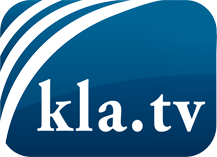 what the media should not keep silent about ...Little heard – by the people, for the people! ...regular News at www.kla.tv/enStay tuned – it’s worth it!Free subscription to our e-mail newsletter here: www.kla.tv/abo-enSecurity advice:Unfortunately countervoices are being censored and suppressed more and more. As long as we don't report according to the ideology and interests of the corporate media, we are constantly at risk, that pretexts will be found to shut down or harm Kla.TV.So join an internet-independent network today! Click here: www.kla.tv/vernetzung&lang=enLicence:    Creative Commons License with Attribution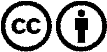 Spreading and reproducing is endorsed if Kla.TV if reference is made to source. No content may be presented out of context.
The use by state-funded institutions is prohibited without written permission from Kla.TV. Infraction will be legally prosecuted.